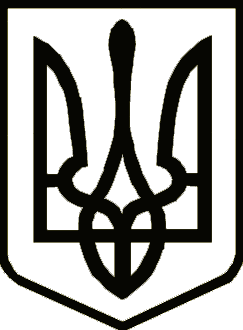 УкраїнаНОСІВСЬКА  МІСЬКА РАДА
Носівського району ЧЕРНІГІВСЬКОЇ  ОБЛАСТІВИКОНАВЧИЙ КОМІТЕТ                                                                                                     Проект                                                     Р І Ш Е Н Н Я                                                                          29 листопада 2018 року               м.  Носівка                                       №____                                                                             Про заходи з нагоди                                                 Новорічних та Різдвяних свят	   Відповідно до статті 28 Закону України «Про місцеве самоврядування в Україні»,  Закону України від 24.01.1995р. №20/95-ВР «Про органи і служби у справах дітей та спеціальні установи для дітей», «Програми  попередження дитячої безпритульності та бездоглядності, розвитку сімейних форм виховання дітей-сиріт, дітей, позбавлених батьківського піклування на 2018-2020 роки»,  затвердженої рішенням тридцять третьої сесії сьомого скликання Носівської міської ради №6/33/VII від 16.02.2018 року, з метою привітання дітей-сиріт, дітей, які перебувають під опікою та піклуванням, та дітей, які опинилися в складних життєвих обставинах,  з Новорічними та Різдвяними святами, виконавчий комітет міської ради вирішив:    1.Організувати привітання дітей, які перебувають в складних життєвих обставинах, дітей-сиріт та дітей, позбавлених батьківського піклування, з Новорічними та Різдвяними святами, передбачене «Програмою попередження дитячої безпритульності та бездоглядності, розвитку сімейних форм виховання дітей – сиріт, дітей, позбавлених батьківського піклування на 2018 – 2020 роки», затвердженою рішенням тридцять третьої сесії Носівської міської ради VII скликання від 16.02.2018 року № 6-33/VII.   2.Фінансовому управлінню міської ради здійснити фінансування заходу з розрахунку та  у межах асигнувань, передбачених «Програмою попередження дитячої безпритульності та бездоглядності, розвитку сімейних форм виховання дітей-сиріт, дітей, позбавлених батьківського піклування, на 2018 – 2020 роки Носівської міської ради» за КПКВК МБ 0113112.   3.Затвердити план заходів Служби у справах дітей з нагоди святкування Нового року та Різдва (додаток 1).   4. Службі у справах дітей Носівської міської ради забезпечити цільове та ефективне використання коштів, передбачених в міському бюджеті на реалізацію заходів «Програми попередження дитячої безпритульності та бездоглядності, розвитку сімейних форм виховання дітей – сиріт, дітей, позбавлених батьківського піклування на 2018 – 2020 роки».          5. Начальнику служби у справах дітей міської ради  Пустовгар І.І. та начальнику відділу бухгалтерського обліку та звітності - головному бухгалтеру виконавчого апарату міської ради Самокиш В.С. вирішити в установленому порядку питання фінансування видатків на проведення зазначеного заходу.  6. Контроль за виконанням рішення покласти на заступника міського голови з питань гуманітарної сфери Міщенко Л.В.Міський голова                                                                       В.М. Ігнатченко                                                                                                                               Додаток 1                                                                                                                              до рішення виконкому                                                                                                                              Носівської міської ради                                                                                                                              від 29.11.2018 р. №_____                                                       ЗАХОДИ                             з нагоди Новорічних та Різдвяних свят 1. Круглий стіл для опікунів/піклувальників,      прийомних батьків з питань соціально-    правового захисту дітей                                        Міщенко Л.В.                                                                                     Пустовгар І.І.                                                                                     Кононенко Т.В.                                                                                     14.12.2018 2. Зустріч з потенційними опікунами,                            прийомними  сім’ями. Лекція      «Чужих дітей не буває».                                                                                      Пустовгар І.І.                                                                                     18.12.20183. Зустріч з дітьми-сиротами, дітьми,     які залишилися без батьківського      піклування.                                                                                      Міщенко Л.В.                                                                                      Пустовгар І.І.                                                                                      19.12.20184. Відвідання сімей, в яких проживають     діти, які опинилися в складних    життєвих обставинах.                                                                                      Пустовгар І.І.                                                                                      грудень4. Привітання дітей-сиріт, дітей,     які залишилися без батьківського     піклування, та дітей, які опинилися в     складних життєвих обставинах,    святковими подарунками    (список додається).    Придбання подарунків на суму 6000грн.            Пустовгар І.І.                                                                                     19.12.2018Начальник служби у справах дітей                                             І.І.Пустовгар